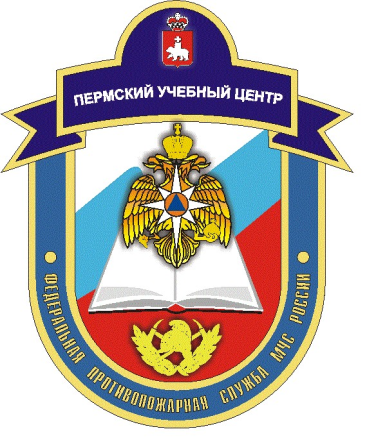  «Пермский учебный центр федеральной противопожарной службы»   Осуществляет обучение по новым разработанным программам:- повышение квалификации по направлению « Гражданская оборона на современном этапе и перспективы развития»- повышение квалификации по направлению «Оперативное управление функциональной (территориальной) подсистемой РСЧС»- повышение квалификации по направлению « Обучение населения гражданской обороне и защите от чрезвычайных ситуаций»- повышение квалификации по направлению « Организация подготовки и проведения эвакуации»- подготовка специалистов « Службы 112»- подготовка работников муниципальной пожарной службы и добровольной пожарной охраныА так же Учебный центр проводит подготовку специалистов в области пожарной безопасности. С перечнем реализуемых образовательных программ можно ознакомиться на сайте Учебного центраг. Пермь, ул. Волховская, 37 сайт:Ucfps59.ru    тел. (342)284-37-83   тел. сот. 8-982-253-98-58